 Tulebaev, T., Apendiyev T., Shashaev A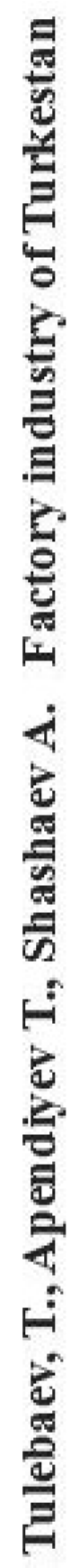 Factory industry  ISBN 978-2-35175-060-5                                    of Turkestan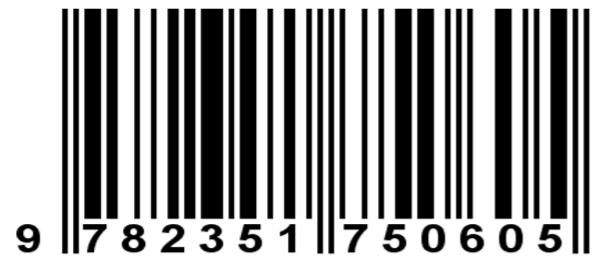 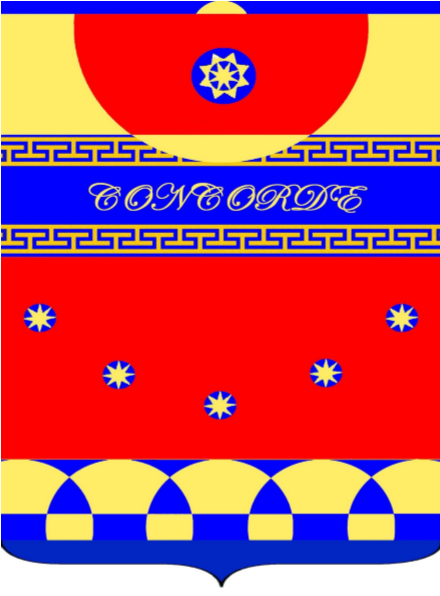        Editions du JIPTO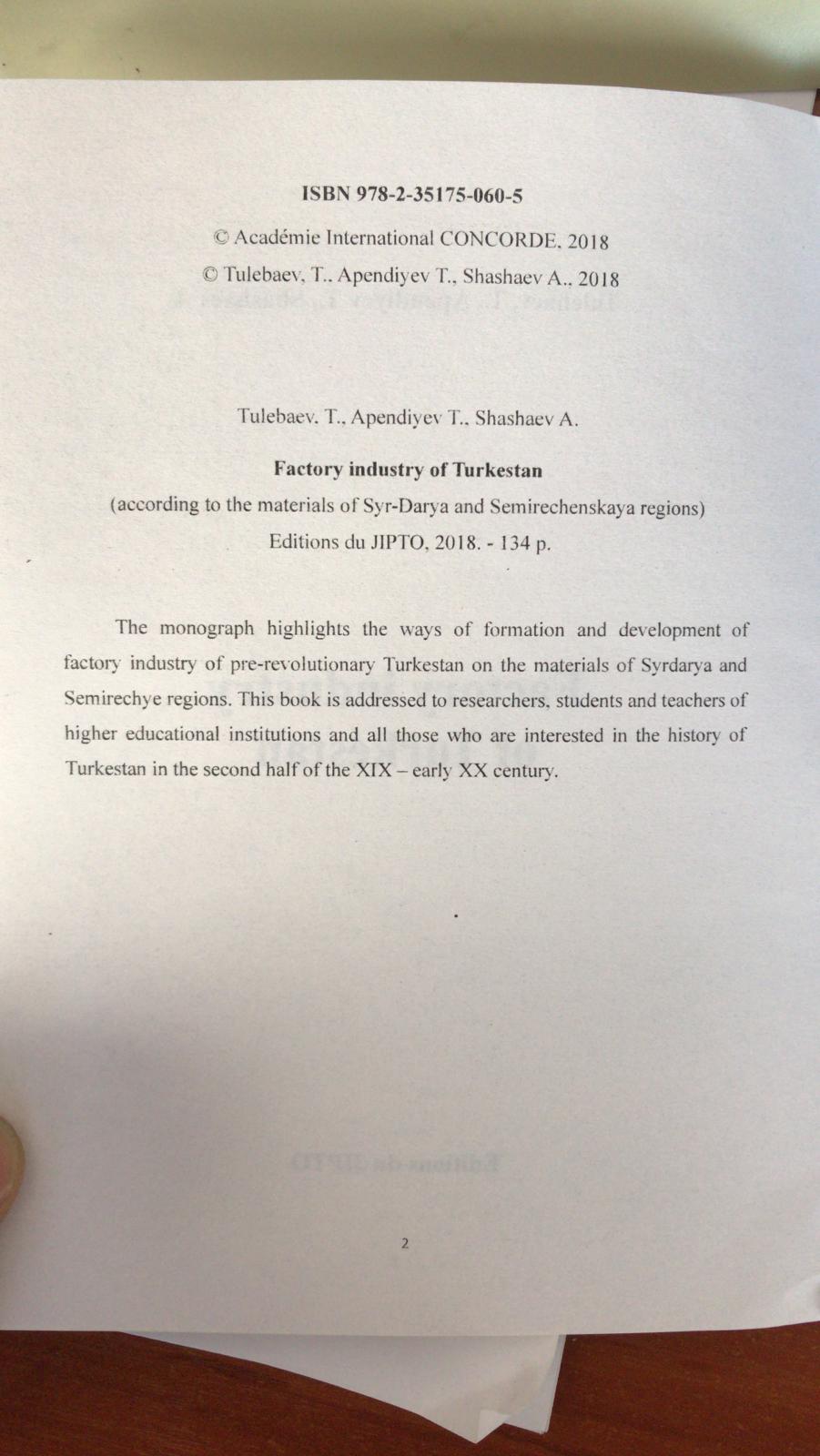 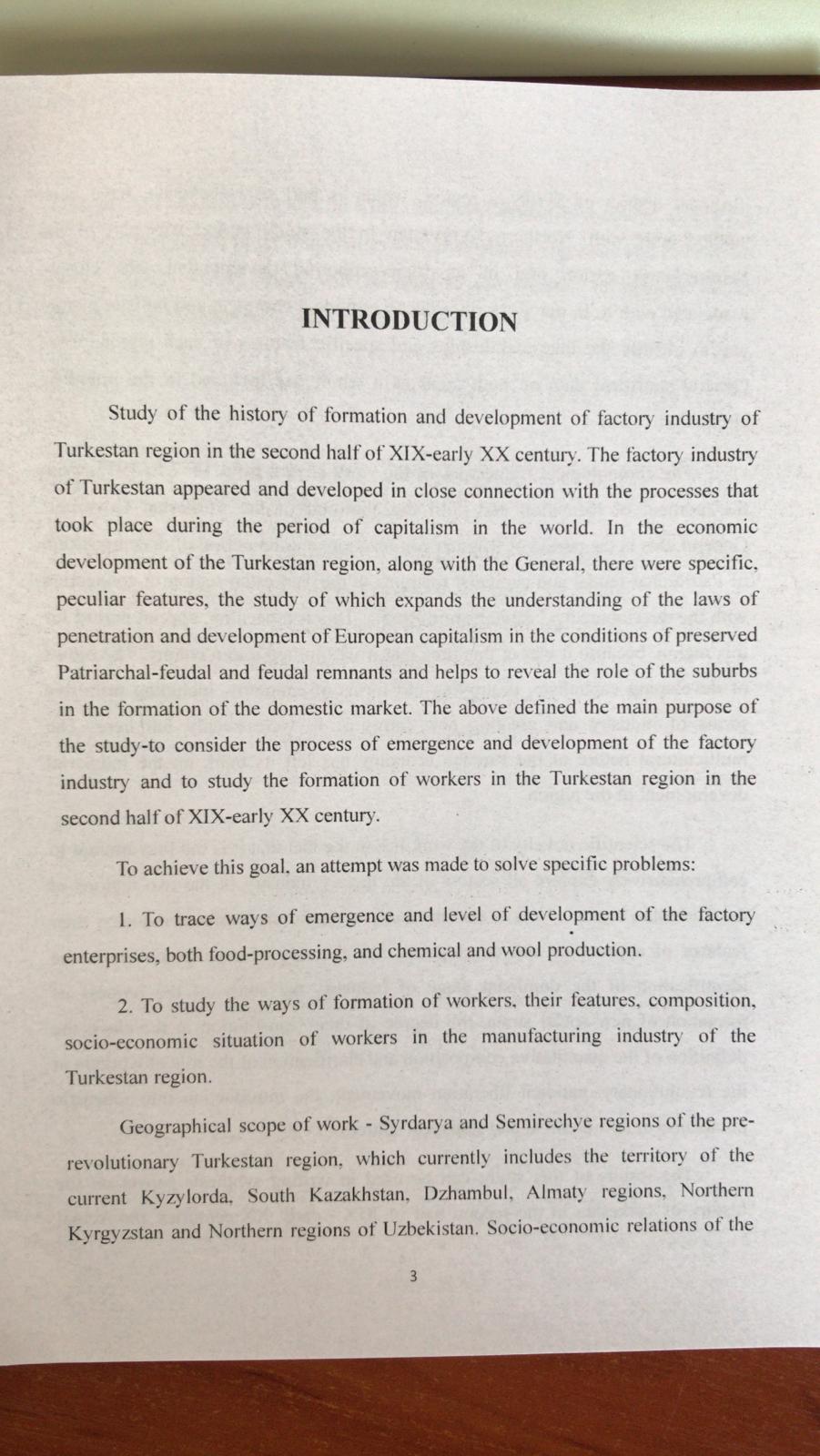 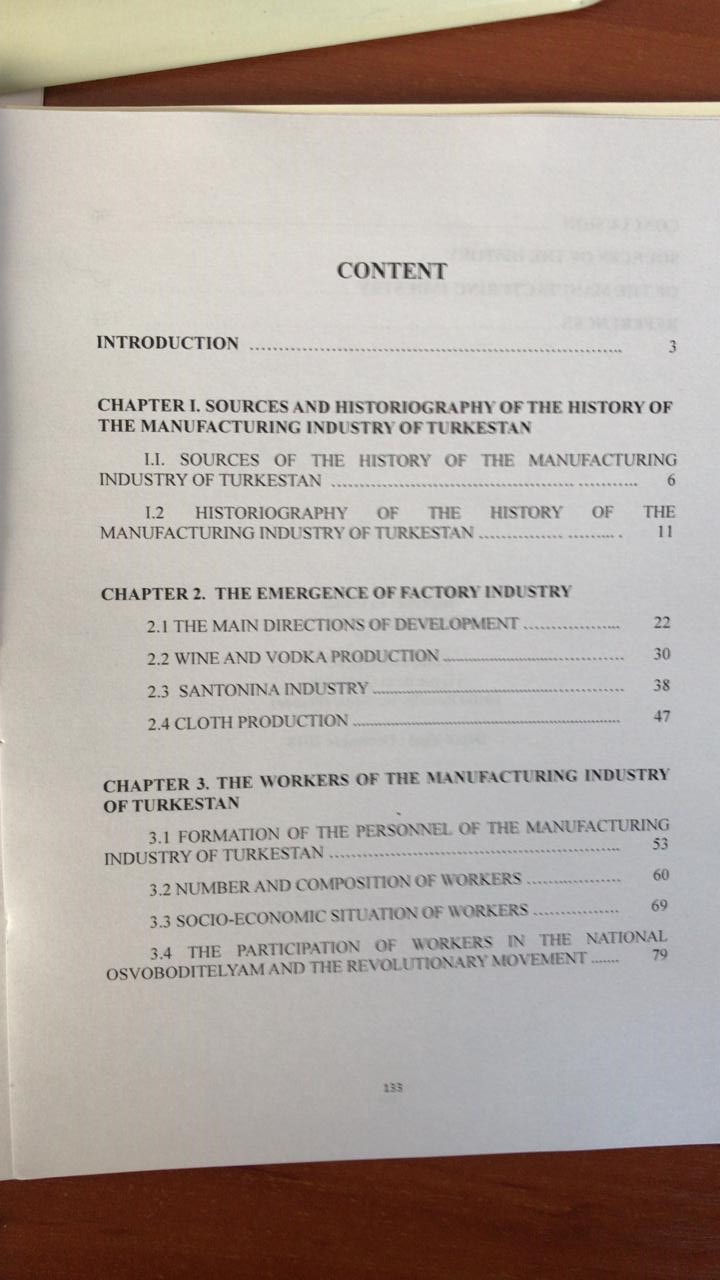 